Sessa Aurunca 26.11.2016Ai sigg. DocentiAl personale ATAAl DSGAProt. n°4951/A39Oggetto: Collegio dei Docenti  È convocato per Mercoledì 30.11.2016 alle ore 17.00 Collegio dei Docenti.La convocazione, non prevista del Piano Annuale, scaturisce dal bisogno di deliberare sui seguenti punti all’Ordine del Giorno date alcune riflessioni emerse in questi ultimi giorni:Organizzazione Sportello Didattico;Proposte viaggi di istruzione;Organizzazione eventi (repertorio);Programmazione attività di Orientamento;Comunicazione sul Bonus Premiale e relativa ripartizione del Fondo d’Istituto.Si ringrazia                                                                                             Il Dirigente Scolastico                                                                                          f.to Prof. Giovanni Battista Abbate                                                                                                                firma autografa sostituita a mezzo stampa                                                                                                              ai sensi dell’art.3, c.2 del dlgs n. 39/93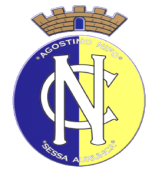 Convitto Nazionale “A. NIFO”Scuola Primaria e Secondaria di 1° gradoLiceo Musicale e Coreutico – sez. Musicale